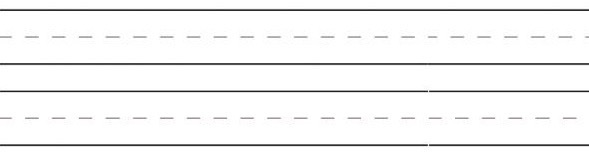 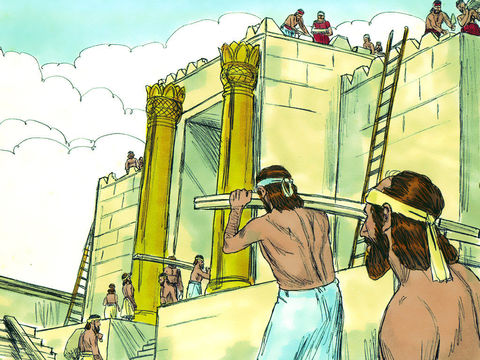 2. Circle all the things that Solomon used to build the Temple: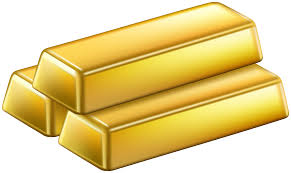 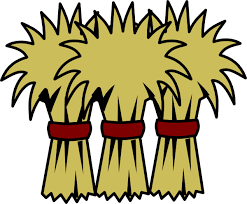 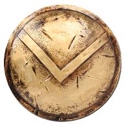 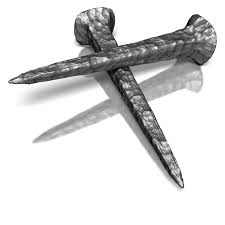 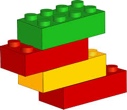 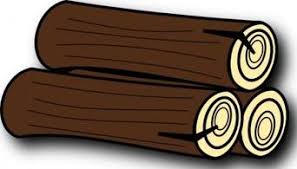 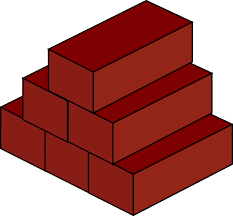 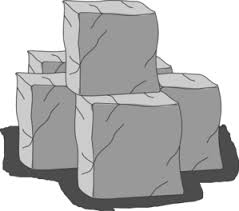 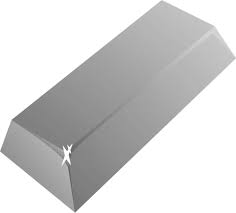 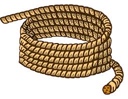 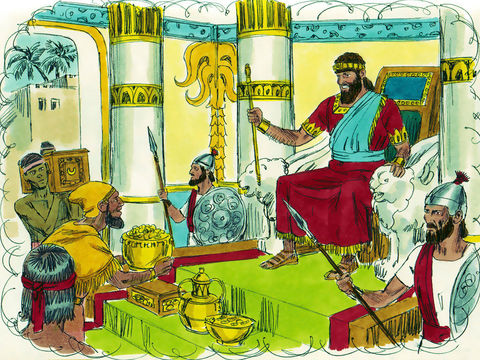 Thinking Question:  	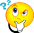 5. What did the queen of Sheba say after she had spoken to Solomon and had seen all his riches?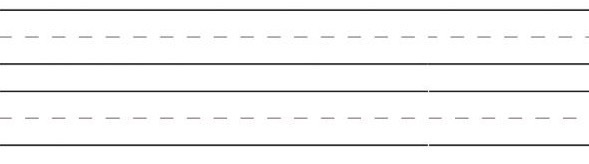 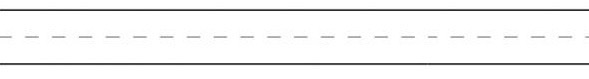 Solomon was a great king but we are waiting for the greatest King – Our Lord Jesus Christ.  He will also build a temple in Jerusalem as part of his Kingdom.  People from all countries of the earth will come there to learn about God and His ways.  Use your imagination and draw a picture of that kingdom to come.